     Cartes d’Égalités correspondantes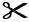 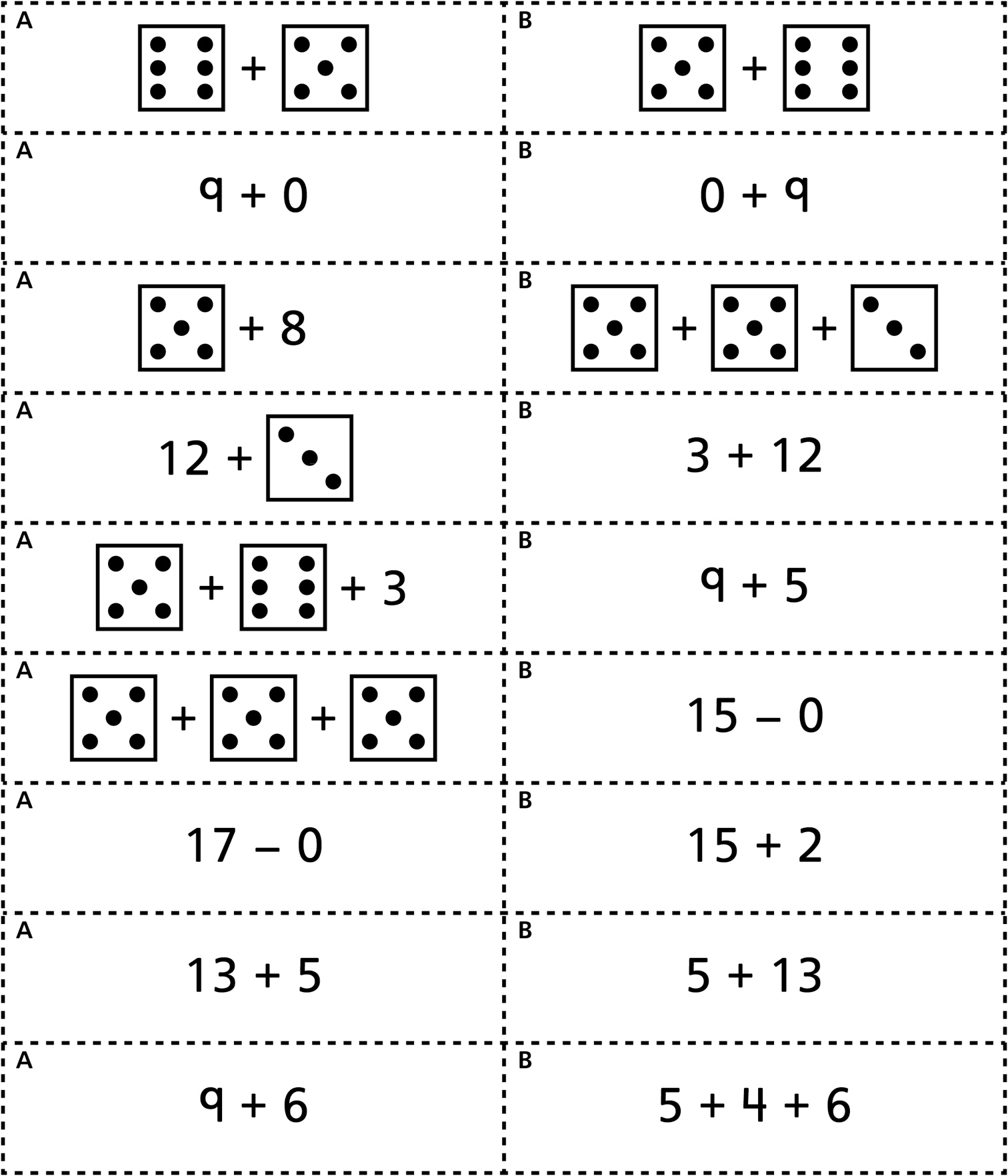 Cartes d’Égalités correspondantes
(pour Accommodation)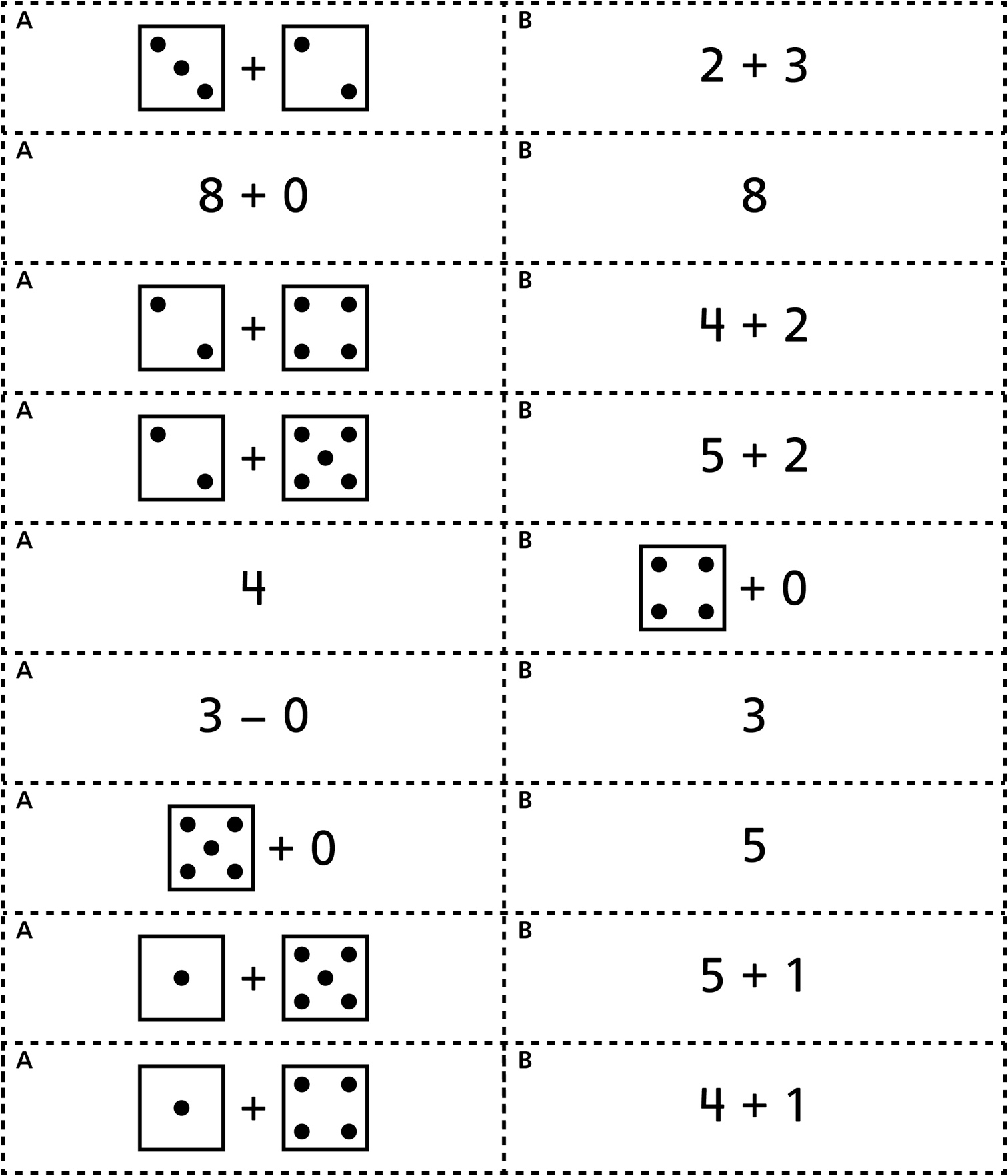 